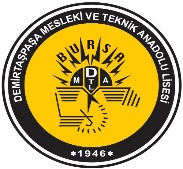 DEMİRTAŞPAŞA MESLEKİ VE TEKNİK ANADOLU LİSESİDEMİRTAŞPAŞA MESLEKİ VE TEKNİK ANADOLU LİSESİDEMİRTAŞPAŞA MESLEKİ VE TEKNİK ANADOLU LİSESİKOD NO:   FR.1.1.01DEMİRTAŞPAŞA MESLEKİ VE TEKNİK ANADOLU LİSESİDEMİRTAŞPAŞA MESLEKİ VE TEKNİK ANADOLU LİSESİDEMİRTAŞPAŞA MESLEKİ VE TEKNİK ANADOLU LİSESİYAYIN TARİHİ: 02.01.2020DEMİRTAŞPAŞA MESLEKİ VE TEKNİK ANADOLU LİSESİDEMİRTAŞPAŞA MESLEKİ VE TEKNİK ANADOLU LİSESİDEMİRTAŞPAŞA MESLEKİ VE TEKNİK ANADOLU LİSESİREV NO: TOPLANTI GÜNDEMİ FORMUTOPLANTI GÜNDEMİ FORMUTOPLANTI GÜNDEMİ FORMUREV. TARİHİ:TOPLANTI GÜNDEMİ FORMUTOPLANTI GÜNDEMİ FORMUTOPLANTI GÜNDEMİ FORMUSayfa:1/1Toplantı Tanımı:Toplantı Tanımı:2019-2020  Sene Sonu Zümre Öğretmenler Kurulu  ToplantısıToplantıya Katılacaklar:Toplantıya Katılacaklar:Toplantıya Katılacaklar:Toplantı Tarihi:Toplantı Tarihi:…/…/2020……………………………………………………..……………………………………………………..……………………………………………………..……………………………………………………..……………………………………………………..……………………………………………………..……………………………………………………..……………………………………………………..……………………………………………………..……………………………………………………..……………………………………………………..……………………………………………………..……………………………………………………..……………………………………………………..……………………………………………………..Toplantı Saati:Toplantı Saati:16:00……………………………………………………..……………………………………………………..……………………………………………………..……………………………………………………..……………………………………………………..……………………………………………………..……………………………………………………..……………………………………………………..……………………………………………………..……………………………………………………..……………………………………………………..……………………………………………………..……………………………………………………..……………………………………………………..……………………………………………………..Toplantı Yeri:Toplantı Yeri:Demirtaşpaşa MTAL. Öğretmenler Odası……………………………………………………..……………………………………………………..……………………………………………………..……………………………………………………..……………………………………………………..……………………………………………………..……………………………………………………..……………………………………………………..……………………………………………………..……………………………………………………..……………………………………………………..……………………………………………………..……………………………………………………..……………………………………………………..……………………………………………………..Toplantı No:Toplantı No:1……………………………………………………..……………………………………………………..……………………………………………………..……………………………………………………..……………………………………………………..……………………………………………………..……………………………………………………..……………………………………………………..……………………………………………………..……………………………………………………..……………………………………………………..……………………………………………………..……………………………………………………..……………………………………………………..……………………………………………………..Yukarıda tanımlanan toplantıyı aşağıdaki gündem maddeleri ile gerçekleştirmek istiyoruz. Gereğini bilgilerinize arz ederim.                                                                                                                          ……./……./20….……………... ÖğretmeniYukarıda tanımlanan toplantıyı aşağıdaki gündem maddeleri ile gerçekleştirmek istiyoruz. Gereğini bilgilerinize arz ederim.                                                                                                                          ……./……./20….……………... ÖğretmeniYukarıda tanımlanan toplantıyı aşağıdaki gündem maddeleri ile gerçekleştirmek istiyoruz. Gereğini bilgilerinize arz ederim.                                                                                                                          ……./……./20….……………... ÖğretmeniYukarıda tanımlanan toplantıyı aşağıdaki gündem maddeleri ile gerçekleştirmek istiyoruz. Gereğini bilgilerinize arz ederim.                                                                                                                          ……./……./20….……………... ÖğretmeniYukarıda tanımlanan toplantıyı aşağıdaki gündem maddeleri ile gerçekleştirmek istiyoruz. Gereğini bilgilerinize arz ederim.                                                                                                                          ……./……./20….……………... ÖğretmeniYukarıda tanımlanan toplantıyı aşağıdaki gündem maddeleri ile gerçekleştirmek istiyoruz. Gereğini bilgilerinize arz ederim.                                                                                                                          ……./……./20….……………... ÖğretmeniGÜNDEMGÜNDEMGÜNDEMGÜNDEMGÜNDEMGÜNDEMAçılış ve yoklamaAçılış ve yoklamaAçılış ve yoklamaAçılış ve yoklamaAçılış ve yoklamaAçılış ve yoklamaBir önceki toplantıya ait zümre kararlarının uygulama sonuçlarının değerlendirilmesi ve uygulamaya dönük yeni kararların alınması.Bir önceki toplantıya ait zümre kararlarının uygulama sonuçlarının değerlendirilmesi ve uygulamaya dönük yeni kararların alınması.Bir önceki toplantıya ait zümre kararlarının uygulama sonuçlarının değerlendirilmesi ve uygulamaya dönük yeni kararların alınması.Bir önceki toplantıya ait zümre kararlarının uygulama sonuçlarının değerlendirilmesi ve uygulamaya dönük yeni kararların alınması.Bir önceki toplantıya ait zümre kararlarının uygulama sonuçlarının değerlendirilmesi ve uygulamaya dönük yeni kararların alınması.Bir önceki toplantıya ait zümre kararlarının uygulama sonuçlarının değerlendirilmesi ve uygulamaya dönük yeni kararların alınması.Mevzuattaki yenilik ve değişikliklerin, yeni gelen emir, genelge ve tebliğlerin incelenmesi, Öğretim yılı iş takvimi ve öğretmen yıllık çalışma programının değerlendirilmesi, aksamalar varsa neden olan sebeplerinin tespiti ve çözüm önerilerinin görüşülmesi.Mevzuattaki yenilik ve değişikliklerin, yeni gelen emir, genelge ve tebliğlerin incelenmesi, Öğretim yılı iş takvimi ve öğretmen yıllık çalışma programının değerlendirilmesi, aksamalar varsa neden olan sebeplerinin tespiti ve çözüm önerilerinin görüşülmesi.Mevzuattaki yenilik ve değişikliklerin, yeni gelen emir, genelge ve tebliğlerin incelenmesi, Öğretim yılı iş takvimi ve öğretmen yıllık çalışma programının değerlendirilmesi, aksamalar varsa neden olan sebeplerinin tespiti ve çözüm önerilerinin görüşülmesi.Mevzuattaki yenilik ve değişikliklerin, yeni gelen emir, genelge ve tebliğlerin incelenmesi, Öğretim yılı iş takvimi ve öğretmen yıllık çalışma programının değerlendirilmesi, aksamalar varsa neden olan sebeplerinin tespiti ve çözüm önerilerinin görüşülmesi.Mevzuattaki yenilik ve değişikliklerin, yeni gelen emir, genelge ve tebliğlerin incelenmesi, Öğretim yılı iş takvimi ve öğretmen yıllık çalışma programının değerlendirilmesi, aksamalar varsa neden olan sebeplerinin tespiti ve çözüm önerilerinin görüşülmesi.Mevzuattaki yenilik ve değişikliklerin, yeni gelen emir, genelge ve tebliğlerin incelenmesi, Öğretim yılı iş takvimi ve öğretmen yıllık çalışma programının değerlendirilmesi, aksamalar varsa neden olan sebeplerinin tespiti ve çözüm önerilerinin görüşülmesi.II. dönem dersteki başarı ve başarısızlık %’ lerinin şubeler bazında tek tek tespit edilmesi, bu %’lerin I. dönem sonuçları ile karşılaştırılarak, başarıdaki artma ve eksilmelerin belirlenmesi, ortak sınav sonuçlarının değerlendirilmesi,Bu sonuçlar ile hedeflenen yıllık başarı düzeyine ulaşılıp ulaşılamadığının tespiti,Varsa başarıdaki düşme sebeplerinin araştırılarak, telafisi için ileriye dönük tavsiyelerin kararlaştırılması,II. dönem dersteki başarı ve başarısızlık %’ lerinin şubeler bazında tek tek tespit edilmesi, bu %’lerin I. dönem sonuçları ile karşılaştırılarak, başarıdaki artma ve eksilmelerin belirlenmesi, ortak sınav sonuçlarının değerlendirilmesi,Bu sonuçlar ile hedeflenen yıllık başarı düzeyine ulaşılıp ulaşılamadığının tespiti,Varsa başarıdaki düşme sebeplerinin araştırılarak, telafisi için ileriye dönük tavsiyelerin kararlaştırılması,II. dönem dersteki başarı ve başarısızlık %’ lerinin şubeler bazında tek tek tespit edilmesi, bu %’lerin I. dönem sonuçları ile karşılaştırılarak, başarıdaki artma ve eksilmelerin belirlenmesi, ortak sınav sonuçlarının değerlendirilmesi,Bu sonuçlar ile hedeflenen yıllık başarı düzeyine ulaşılıp ulaşılamadığının tespiti,Varsa başarıdaki düşme sebeplerinin araştırılarak, telafisi için ileriye dönük tavsiyelerin kararlaştırılması,II. dönem dersteki başarı ve başarısızlık %’ lerinin şubeler bazında tek tek tespit edilmesi, bu %’lerin I. dönem sonuçları ile karşılaştırılarak, başarıdaki artma ve eksilmelerin belirlenmesi, ortak sınav sonuçlarının değerlendirilmesi,Bu sonuçlar ile hedeflenen yıllık başarı düzeyine ulaşılıp ulaşılamadığının tespiti,Varsa başarıdaki düşme sebeplerinin araştırılarak, telafisi için ileriye dönük tavsiyelerin kararlaştırılması,II. dönem dersteki başarı ve başarısızlık %’ lerinin şubeler bazında tek tek tespit edilmesi, bu %’lerin I. dönem sonuçları ile karşılaştırılarak, başarıdaki artma ve eksilmelerin belirlenmesi, ortak sınav sonuçlarının değerlendirilmesi,Bu sonuçlar ile hedeflenen yıllık başarı düzeyine ulaşılıp ulaşılamadığının tespiti,Varsa başarıdaki düşme sebeplerinin araştırılarak, telafisi için ileriye dönük tavsiyelerin kararlaştırılması,II. dönem dersteki başarı ve başarısızlık %’ lerinin şubeler bazında tek tek tespit edilmesi, bu %’lerin I. dönem sonuçları ile karşılaştırılarak, başarıdaki artma ve eksilmelerin belirlenmesi, ortak sınav sonuçlarının değerlendirilmesi,Bu sonuçlar ile hedeflenen yıllık başarı düzeyine ulaşılıp ulaşılamadığının tespiti,Varsa başarıdaki düşme sebeplerinin araştırılarak, telafisi için ileriye dönük tavsiyelerin kararlaştırılması,Derslerde tüm konuların bitirilip bitirilemediğinin tespit edilmesi, bitirilemeyen konuların adları ve gecikme nedenlerinin kaydedilmesi suretiyle ‘Ders Kesimi Raporu’nun hazırlanması ve idareye teslimi.Derslerde tüm konuların bitirilip bitirilemediğinin tespit edilmesi, bitirilemeyen konuların adları ve gecikme nedenlerinin kaydedilmesi suretiyle ‘Ders Kesimi Raporu’nun hazırlanması ve idareye teslimi.Derslerde tüm konuların bitirilip bitirilemediğinin tespit edilmesi, bitirilemeyen konuların adları ve gecikme nedenlerinin kaydedilmesi suretiyle ‘Ders Kesimi Raporu’nun hazırlanması ve idareye teslimi.Derslerde tüm konuların bitirilip bitirilemediğinin tespit edilmesi, bitirilemeyen konuların adları ve gecikme nedenlerinin kaydedilmesi suretiyle ‘Ders Kesimi Raporu’nun hazırlanması ve idareye teslimi.Derslerde tüm konuların bitirilip bitirilemediğinin tespit edilmesi, bitirilemeyen konuların adları ve gecikme nedenlerinin kaydedilmesi suretiyle ‘Ders Kesimi Raporu’nun hazırlanması ve idareye teslimi.Derslerde tüm konuların bitirilip bitirilemediğinin tespit edilmesi, bitirilemeyen konuların adları ve gecikme nedenlerinin kaydedilmesi suretiyle ‘Ders Kesimi Raporu’nun hazırlanması ve idareye teslimi.Öğretim programlarının uygulanma sonuçlarının değerlendirilmesi, 20…-20… ders yılı boyunca karşılaşılan güçlüklerin tespit edilerek bu güçlüklerin giderilmesine yönelik alınabilecek tedbirlerin görüşülmesi ve karara bağlanması,Öğretim programlarının uygulanma sonuçlarının değerlendirilmesi, 20…-20… ders yılı boyunca karşılaşılan güçlüklerin tespit edilerek bu güçlüklerin giderilmesine yönelik alınabilecek tedbirlerin görüşülmesi ve karara bağlanması,Öğretim programlarının uygulanma sonuçlarının değerlendirilmesi, 20…-20… ders yılı boyunca karşılaşılan güçlüklerin tespit edilerek bu güçlüklerin giderilmesine yönelik alınabilecek tedbirlerin görüşülmesi ve karara bağlanması,Öğretim programlarının uygulanma sonuçlarının değerlendirilmesi, 20…-20… ders yılı boyunca karşılaşılan güçlüklerin tespit edilerek bu güçlüklerin giderilmesine yönelik alınabilecek tedbirlerin görüşülmesi ve karara bağlanması,Öğretim programlarının uygulanma sonuçlarının değerlendirilmesi, 20…-20… ders yılı boyunca karşılaşılan güçlüklerin tespit edilerek bu güçlüklerin giderilmesine yönelik alınabilecek tedbirlerin görüşülmesi ve karara bağlanması,Öğretim programlarının uygulanma sonuçlarının değerlendirilmesi, 20…-20… ders yılı boyunca karşılaşılan güçlüklerin tespit edilerek bu güçlüklerin giderilmesine yönelik alınabilecek tedbirlerin görüşülmesi ve karara bağlanması,Derslerde izlenen yöntem ve teknikler ile derslerde kullanılacak eğitim araç ve gerecine ilişkin değerlendirme yapılarak 20…-20… eğitim öğretim yılı için donatım önceliklerinin belirlenerek, karara bağlanması,Derslerde izlenen yöntem ve teknikler ile derslerde kullanılacak eğitim araç ve gerecine ilişkin değerlendirme yapılarak 20…-20… eğitim öğretim yılı için donatım önceliklerinin belirlenerek, karara bağlanması,Derslerde izlenen yöntem ve teknikler ile derslerde kullanılacak eğitim araç ve gerecine ilişkin değerlendirme yapılarak 20…-20… eğitim öğretim yılı için donatım önceliklerinin belirlenerek, karara bağlanması,Derslerde izlenen yöntem ve teknikler ile derslerde kullanılacak eğitim araç ve gerecine ilişkin değerlendirme yapılarak 20…-20… eğitim öğretim yılı için donatım önceliklerinin belirlenerek, karara bağlanması,Derslerde izlenen yöntem ve teknikler ile derslerde kullanılacak eğitim araç ve gerecine ilişkin değerlendirme yapılarak 20…-20… eğitim öğretim yılı için donatım önceliklerinin belirlenerek, karara bağlanması,Derslerde izlenen yöntem ve teknikler ile derslerde kullanılacak eğitim araç ve gerecine ilişkin değerlendirme yapılarak 20…-20… eğitim öğretim yılı için donatım önceliklerinin belirlenerek, karara bağlanması,Diğer zümre veya bölüm öğretmenleriyle yapılan işbirliğinin değerlendirilmesi.Diğer zümre veya bölüm öğretmenleriyle yapılan işbirliğinin değerlendirilmesi.Diğer zümre veya bölüm öğretmenleriyle yapılan işbirliğinin değerlendirilmesi.Diğer zümre veya bölüm öğretmenleriyle yapılan işbirliğinin değerlendirilmesi.Diğer zümre veya bölüm öğretmenleriyle yapılan işbirliğinin değerlendirilmesi.Diğer zümre veya bölüm öğretmenleriyle yapılan işbirliğinin değerlendirilmesi.Öğrencilerde girişimcilik bilincinin kazandırılmasına yönelik yapılan çalışmaların değerelndirilmesi.Öğrencilerde girişimcilik bilincinin kazandırılmasına yönelik yapılan çalışmaların değerelndirilmesi.Öğrencilerde girişimcilik bilincinin kazandırılmasına yönelik yapılan çalışmaların değerelndirilmesi.Öğrencilerde girişimcilik bilincinin kazandırılmasına yönelik yapılan çalışmaların değerelndirilmesi.Öğrencilerde girişimcilik bilincinin kazandırılmasına yönelik yapılan çalışmaların değerelndirilmesi.Öğrencilerde girişimcilik bilincinin kazandırılmasına yönelik yapılan çalışmaların değerelndirilmesi.Dilek ve temenniler, kapanışDilek ve temenniler, kapanışDilek ve temenniler, kapanışDilek ve temenniler, kapanışDilek ve temenniler, kapanışDilek ve temenniler, kapanış………/……../2020…OLUR……………………..Celal ULUSOY                                                                      Okul Müdürü………/……../2020…OLUR……………………..Celal ULUSOY                                                                      Okul Müdürü………/……../2020…OLUR……………………..Celal ULUSOY                                                                      Okul Müdürü………/……../2020…OLUR……………………..Celal ULUSOY                                                                      Okul Müdürü………/……../2020…OLUR……………………..Celal ULUSOY                                                                      Okul Müdürü………/……../2020…OLUR……………………..Celal ULUSOY                                                                      Okul Müdürü